	Wodzisław Śląski, 16.07.2014 r.Zapytanie ofertowe 
„Nagłośnienie imprezy plenerowej wraz z obsługą techniczną na potrzeby realizacji Festiwalu organizacji pozarządowych” INFORMACJE OGÓLNEStarostwo Powiatowe w Wodzisławiu Śląskim zaprasza do złożenia oferty 
na nagłośnienie imprezy plenerowej wraz z obsługą techniczną podczas „Festiwalu  organizacji pozarządowych” będącej zadaniem realizowanym w ramach projektu współfinansowanego z Europejskiego Funduszu Społecznego pn.: „Inkubator Ekonomii Społecznej Subregionu Zachodniego”.NAZWA ORAZ ADRES ZAMAWIAJĄCEGOPowiat Wodzisławski  ul. Bogumińska 2, 44-300 Wodzisław ŚląskiWszelkich informacji dotyczących przedmiotu zamówienia udziela:Barbara Jasińska-Musik - Z-ca Naczelnika Wydziału Strategii i Rozwoju Powiatu Wodzisławskiego, koordynator partnera,tel. 32/ 412 09 43, e-mail: barbara.musik@powiatwodzislawski.pl;Magdalena Świergolik - inspektor, doradca w Inkubatorze Ekonomii Społecznej, tel. 32/453 99 83, e-mail: inkubator@powiatwodzislawski.plOPIS PRZEDMIOTU ZAMÓWIENIANagłośnienie wraz z obsługą techniczną będące przedmiotem zamówienia ma zapewnić odpowiednią jakość akustyczną w wyznaczonym miejscu realizacji imprezy, ma służyć do prowadzenia imprezy przez konferansjera oraz nagłośnienia amatorskich zespołów artystycznych , a w przerwach do odtwarzania muzyki  z  przenośnego odtwarzacza CD lub laptopa. Usługa ma zostać zrealizowana z  wykorzystaniem  zestawu nagłaśniającego  
o mocy  nie mniejszej niż 2 x 1,5 kW, składającego się z min. 4 kolumn głośnikowych
 w układzie 2-drożnym, końcówki mocy i miksera, połączonych około 25 m przewodem  głośnikowym.  Do dyspozycji konferansjera i zespołów artystycznych  w punkcie dystrybucyjnym ma być : 6-8 mikrofonów na statywie oraz 1 mikrofon dynamiczny       Organizator zapewnia dostęp do źródła energii elektrycznej – odległość około ok. 20 m. oraz zadaszenie dla sprzętu w razie niepogody.
CZAS I MIEJSCE  REALIZACJI 6 września 2014 r., Gotowość do użytkowania: 6 września 2014 r w godzinach: 9.00-13.30TERMIN PŁATNOŚCI21 dni po dostarczeniu faktury VAT.PROCEDURA-SPOSÓB SPORZĄDZENIA OFERTY Wypełniony formularz oferty - załącznik nr 1 należy przesłać w formie elektronicznej na adres barbara.musik@powiatwodzislawski.pl, do dnia 21.07.2014 r. do godz. 1000.Wybór najkorzystniejszej oferty nastąpi do dnia 31.07.2014r.O wyborze najkorzystniejszej oferty, zamawiający zawiadomi oferentów 
za pośrednictwem poczty e-mail.Od decyzji nie przysługuje odwołanie ani zażalenie.Oferty złożone po terminie nie będą rozpatrywane.SPOSÓB OCENY OFERTNajkorzystniejsza oferta złożona zostanie wyłoniona poprzez porównanie złożonych ofert, kryterium: cena brutto za całość usługi. Projekt „Inkubator Ekonomii Społecznej Subregionu Zachodniego” jest współfinansowany przez Unię Europejską w ramach Europejskiego Funduszu Społecznego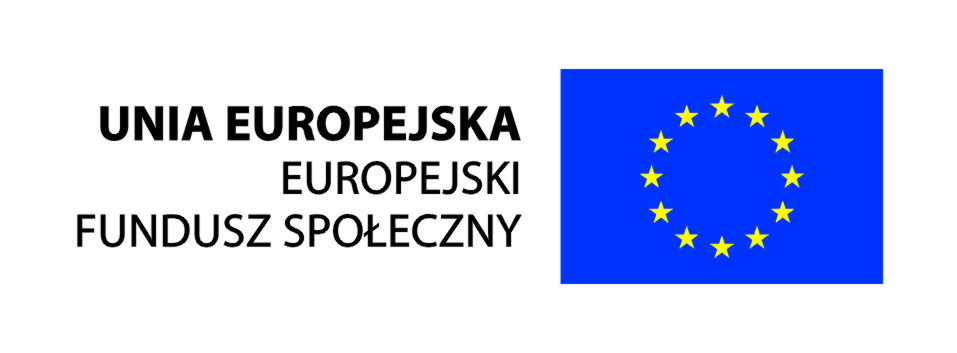 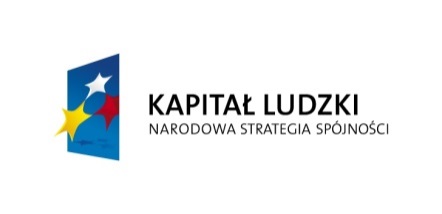 